ПОЯСНЮВАЛЬНА ЗАПИСКА№ ПЗН-66941 від 29.05.2024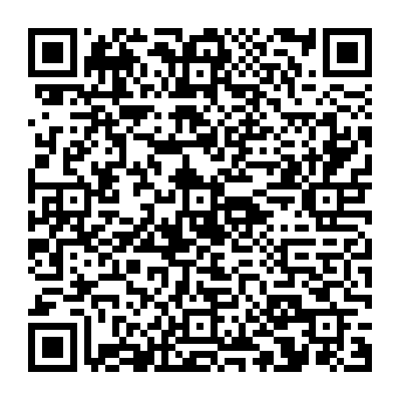 до проєкту рішення Київської міської ради: Про передачу громадянці Ващенко Світлані Віталіївні у приватну власність земельної ділянки для будівництва і обслуговування житлового будинку, господарських будівель і споруд на вул. Радистів, 35  у Деснянському районі міста КиєваФізична особа:2. Відомості про земельну ділянку (кадастровий № 8000000000:62:040:0003)Обґрунтування прийняття рішення.На замовлення зацікавленої особи землевпорядною організацією розроблено проєкт землеустрою щодо відведення земельної ділянки, на підставі якого та відповідно до Земельного кодексу України та Порядку набуття прав на землю із земель комунальної власності у місті Києві, затвердженого рішенням Київської міської ради від 20.04.2017                    № 241/2463, Департаментом земельних ресурсів виконавчого органу Київської міської ради (Київської міської державної адміністрації) розроблено проєкт рішення Київської міської ради.Мета прийняття рішення.Метою прийняття рішення є забезпечення реалізації встановленого Земельним кодексом України права особи на оформлення права власності на землю.Особливі характеристики ділянки.Стан нормативно-правової бази у даній сфері правового регулювання.Загальні засади та порядок передачі земельних ділянок у власність зацікавленим особам визначено Земельним кодексом України та Порядком набуття прав на землю із земель комунальної власності у місті Києві, затвердженим рішенням Київської міської ради від 20.04.2017 № 241/2463.Проєкт рішення містить інформацію про заявника, що відноситься до інформації з обмеженим доступом в розумінні статті 6 Закону України «Про доступ до публічної інформації».Проєкт рішення не стосується прав і соціальної захищеності осіб з інвалідністю та не матиме впливу на життєдіяльність цієї категорії.Фінансово-економічне обґрунтування.Реалізація рішення не потребує додаткових витрат міського бюджету.Прогноз соціально-економічних та інших наслідків прийняття рішення.Наслідками прийняття розробленого проєкту рішення стане реалізація громадянкою своїх прав на оформлення земельної ділянки, яка перебуває у її користуванні.  Доповідач: директор Департаменту земельних ресурсів Валентина ПЕЛИХПІБ:                Ващенко Світлана ВіталіївнаКлопотання:     від 24.05.2024 номер 798183390 Місце розташування (адреса):вул. Радистів, 35  у Деснянському районі міста Києва  Площа:                                         0,0662 га Вид та термін користування:Право в процесі оформлення (власність) Категорія земель:Землі житлової та громадської забудови Цільове призначення:                    02.01 Для будівництва і обслуговування житлового будинку, господарських будівель і споруд (присадибна ділянка) Наявність будівель  і споруд на ділянці:На земельній ділянці розташований житловий будинок житловою площею 72 кв. м, що перебуває у приватній власності Ващенко С. В. на підставі договору купівлі-продажу від 15.09.2021 № 2393,  право власності зареєстровано в Державному реєстрі речових прав на нерухоме майно 15.09.2021 за № 43976490  (інформація з Державного реєстру речових прав на нерухоме майно                    від 29.05.2024 № 380609934). Наявність ДПТ:Відповідно до детального плану території  селища Биківня, затвердженого рішенням Київської міської ради                            від 14.04.2016 № 330/330, земельна ділянка за функціональним призначенням належить до території житлової садибної забудови (довідка (витяг) з Містобудівного кадастру Департаменту містобудування та архітектури виконавчого органу Київської міської ради (Київської міської державної адміністрації) від 07.10.2022 № 1997/0/12-53/12-03-22). Функціональне призначення   згідно з Генпланом:Відповідно до Генерального плану міста Києва та проекту планування його приміської зони на період до 2020 року, затвердженого рішенням Київської міської ради                      від 28.03.2002 № 370/1804, земельна ділянка за функціональним призначенням належить до території житлової садибної забудови.Згідно листа Департаменту містобудування та архітектури виконавчого органу Київської міської ради (Київської міської державної адміністрації) від 07.08.2023 № 055-5911 заявлена ініціатива відповідає містобудівній документації.  Правовий режим:Земельна ділянка належить до земель комунальної власності територіальної громади міста Києва. Розташування в зеленій зоні:Земельна ділянка не входить до зеленої зони.  Інші особливості:Червоні лінії земельну ділянку не перетинають.Зазначаємо, що Департамент земельних ресурсів не може перебирати на себе повноваження Київської міської ради та приймати рішення про передачу у власність земельної ділянки або про відмову у її передачі, оскільки відповідно до пункту 34 частини першої статті 26 Закону України «Про місцеве самоврядування в Україні» та  статей 9, 122 Земельного кодексу України такі питання вирішуються виключно на пленарних засіданнях сільської, селищної, міської ради. Зазначене підтверджується, зокрема, рішеннями Верховного Суду від 28.04.2021 у справі № 826/8857/16,            від 17.04.2018 у справі № 826/8107/16, від 16.09.2021 у справі № 826/8847/16. Зважаючи на вказане, цей проєкт рішення направляється для подальшого розгляду Київською міською радою відповідно до її Регламенту.Директор Департаменту земельних ресурсівВалентина ПЕЛИХ